Journée Académique Lycée Lafayette BrioudeLundi 13 Juin 2022CHIMIE ET COSMETIQUE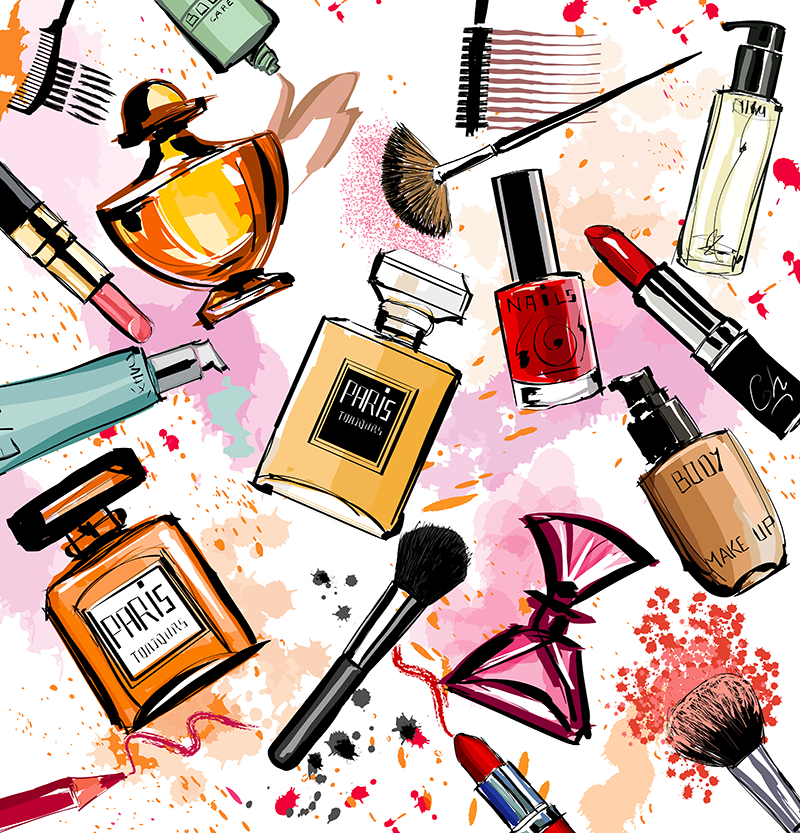 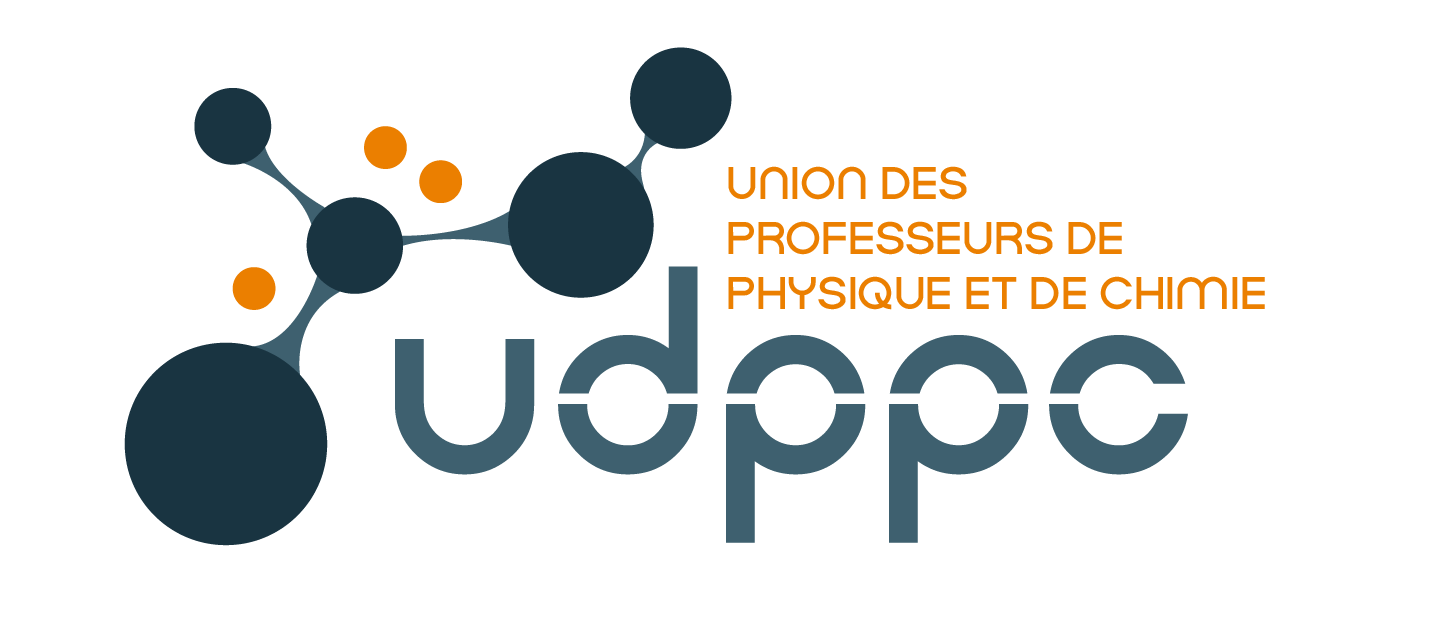 